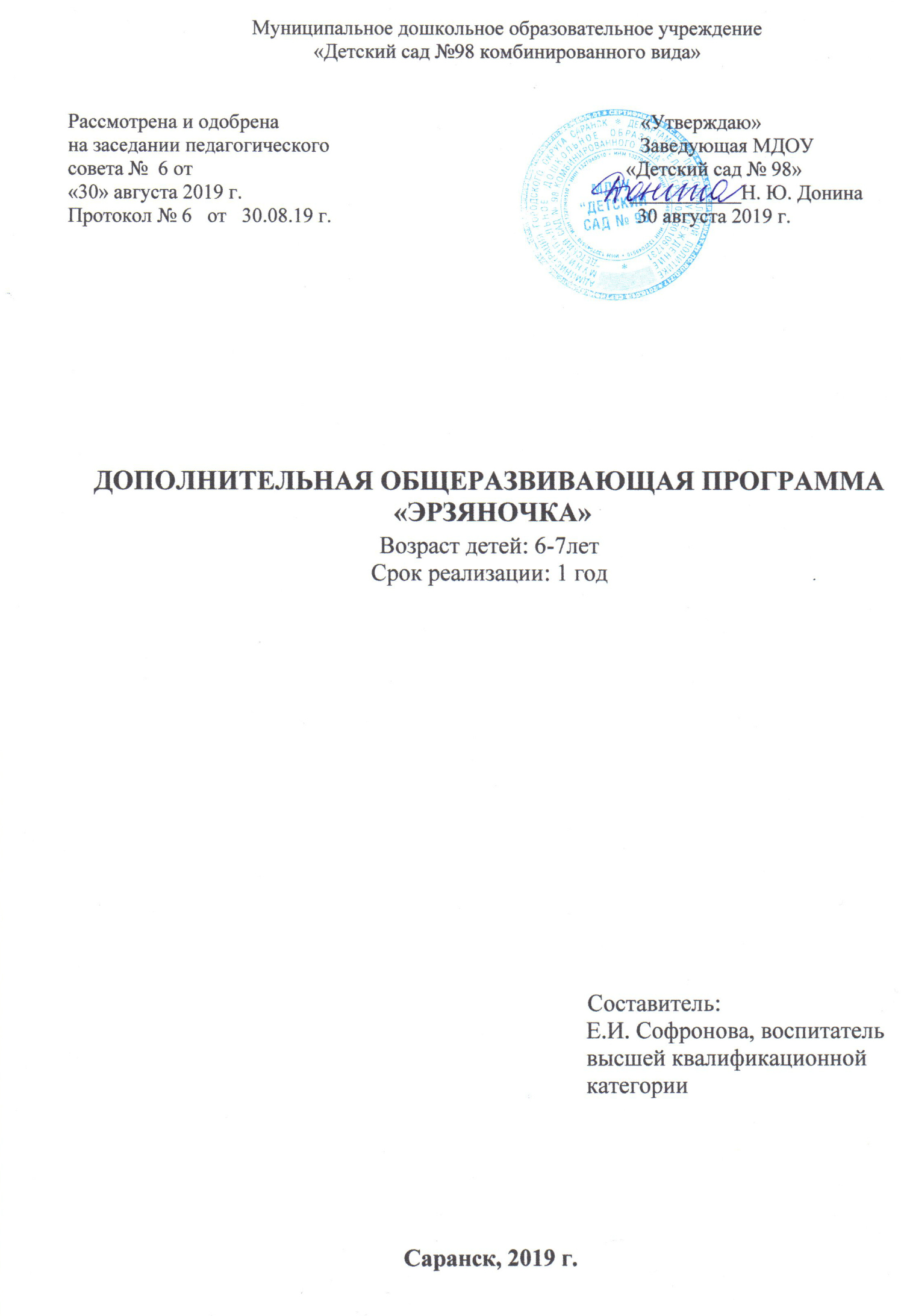 СОДЕРЖАНИЕПаспорт программыПояснительная запискаНаправленность образовательной программы заключается в необходимости воспитания ребёнка на материале социального и природного окружения родного края, влияние на общее развитие ребёнка через те условия, в котором он проживает.  Изучение народного творчества, фольклора, языковых особенностей, праздников, обычаев, традиций, обрядов родного края.Новизна программы состоит в том, что она составлена с учётом образовательных областей. Материалы отражают региональные особенности содержания дошкольного образования в Республике Мордовия. 1. «Художественно-эстетическое развитие», где используются произведения живописи о природе, по сезонам, знакомство с талантливыми людьми. 2. «Речевое развитие», где используются   произведений местных поэтов, писателей, знакомят с устным народным творчеством мордовского народа.3. «Физическое развитие», где прививаются основы здорового образа жизни, проводятся мордовские подвижные игры.4. «Познавательное развитие», где дети знакомятся с культурой, историей, бытом, традициями своего народа. Организация экскурсий.5. «Социально- коммуникативное развитие», где детей учат понимать, воспринимать мордовскую речь. Знакомятся с мордовскими словами, объединяя их в группы по смысловому признаку, раскрывают значение новых слов, используют в речи  речевые образцы на мордовском языке. Программа составлена с учётом реализации интеграции образовательных областей. В этом и есть отличительные особенности образовательной программы от уже существующих программ.Актуальность программы. В настоящее время особое внимание уделяется воспитанию и формированию у ребёнка начал национального самосознания, интереса к национальной культуре. Знакомство детей с мордовским этносом и обучение их мордовскому языку, в настоящий момент является актуальным и важным направлением воспитания ребёнка. Дети получают много информации о культуре коренного народа, родном крае, о традициях и истории мордовского народа. Это, в свою очередь, побуждает детей наблюдать, размышлять, рассуждать, высказывать интересные суждения.Педагогическая целесообразность. Развивая ребёнка в многонациональной среде, основное внимание уделяют приобщению его к красоте и доброте, формированию желания видеть неповторимость окружающей родной природы, культуры, участвовать в их сохранении и приумножении, формирование познавательного интереса к языку своего народа.Цель программы. Активизировать интерес и стремление к общению на эрзянском языке, воспринимать и понимать его на слух; воспитывать интерес в духе уважения к мордовскому народу, его языку, быту, традициям культуре.Задачи программы: Образовательные. Учить воспринимать мордовскую речь на слух, понимать смысл и функции различных конструкций, вступать в общение друг с другом на мордовском языке.  Развивающие. Формировать у детей правильное произношение всех звуков, как в отдельности, так и в составе слова. Развивать фонематический слух, умение различать звуки на слух в собственной речи и речи других. Познакомить детей с грамматическими явлениями мордовского языка, необходимых для создания и построения высказываний. Знакомить детей с мордовскими словами, объединяя их в группы по смысловому признаку, раскрывать значение новых слов. Развивать, расширять, углублять и закреплять знания детей по истории, природе и культуре родного края. Воспитательные. Воспитывать любовь к родному краю, чувство гордости за свою малую родину, за мордовский народ. Воспитывать культуру общения и поведения во время посещения кружка, музеев, выставок, экскурсий.Возраст детей участвующих в реализации данной образовательной программы 6-7 лет.Сроки реализации программы 1 год. Обучение детей 6-7 лет.  Формы и режим занятий.  Программа рассчитана на 32 занятий в год. Занятия проводятся 1 раз в неделю. 30 минут в подготовительной группе (воспитанники 6-7 лет).Ритуал приветствия, фонетическая зарядка, словесные и дидактические игры, игровые ситуации, экскурсии, подвижные игры, разучивание мордовского фольклора, стихотворений, слушание мордовских песен, рассматривание, иллюстраций, беседы, рассказы.Ожидаемые результаты и способы их проверки.Усвоить словарь мордовских слов, предназначенный для определённого возраста.Понимать обращённую к ним речь в рамках предусмотренного программой языкового материала.Давать краткое описание предмета (цвет, величина, вкус). Уметь считать до 10.Знать небольшие стихотворения, песенки, потешки, считалки. Называть имена 2 -3 мордовских писателей, называть любимые сказки и рассказы.Уметь организовывать мордовские подвижные игры.Знать герб, гимн, флаг Мордовии, рассказать о своём родном городе.Иметь представление об экологической ситуации в Мордовии, о реках, озёрах, заповедниках.Знать особенности мордовского декоративно – прикладного искусства (вышивка, орнамент, узор). Самостоятельно составлять узоры.Формы подведения итогов. Педагогический мониторинг, игровые упражнения, развлечения, викторины.Учебно-тематический план кружка «Эрзяночка»Содержание программыТема. Мир старины. 1 часПрограммное содержание. Познакомить детей с понятиями «мордовский народ», рассмотреть их национальный костюм, обувь, старинную утварь и другие предметы старины. Воспитывать уважение к народным традициям.Практический материалПриветствие «Давайте поздороваемся».Рассматривание национального костюма, обуви и т.д. Дидактическая игра «Что это?».Тема. Мы знакомимся. 3 часаПрограммное содержание. Усвоить и ввести в словарь детей слова: шумбрат, церынэ,тейтерне, эйде. Усвоить речевые образцы: Те кие? Те эйде. Те цёрыне. Те тейтерне. Кода тонь леметь? Монь лемем Алдоня.  Учить слушать мордовскую речь. Воспитывать культуру общения.Практический материалПриветствие «Давайте поздороваемся».Дидактическая игра «Это кто?».Чтение произведения мордовских писателей. Тема. Игрушки. 1 часПрограммное содержание. Усвоить слова: овто, нумоло, сеель, катка, киска, чеерьне, налкшке - налкшкеть. Речевой образец: Те кие? те киска, катка и т. д. Мон налксян. Учить слышать мордовскую речь, понимать и запоминать.Практический материалПриветствие «Доброе животное».Усвоение новых слов по предметным картинкам.Дидактическая игра «Переводчики».Тема. Игрушки (повторение). 1 часПрограммное содержание. Повторить слова. Учить слушать мордовскую речь. Понимать и запоминать.Практический материалПриветствие «Солнечные лучики».Повторение слов по предметным картинкамДидактическая игра «Переводчики».           Тема. Семья. 1 часПрограммное содержание. Побеседовать с детьми о членах семьи, ввести в словарь детей слова: тетя, ава, баба, атя. Закрепить их в играх, продолжить учить речевые образцы: «Те кие?». «Кода тонть леметь?».Практический материал.Приветствие. Беседа о членах семьи.Ритуал прощания «Круг друзей».Тема. Мой день. 1 часПрограммное содержание. Ввести в словарь детей слова: валске марто, обедстэ, чокшне, стямс, налксемс, мадемс - мадсь. Речевые образцы: чокшне, валске марто, някась стясь. Усвоить мордовскую речь. Воспитывать культуру общения. Практический материал.Приветствие «Минутка вхождения».Фонетическая зарядка. Усвоение новых слов по сюжетным картинкам.Дидактическая игра «Угадай, когда это бывает?».          Тема. Овощи и фрукты. 2 часаПрограммное содержание. Ввести в словарь детей название овощей и фруктов, название величины: куяр, помидор, умарь, слива, покш, вишкине, пире. Ввести речевой образец: «Те мезе?», «Умаресь тантей», «Мон ярцан», «Куярось касы пиресэ».Знакомить детей с мордовскими словами . Воспитывать культуру общения.           Практический материал.Приветствие «Давайте поздороваемся».Чтение прибаутки «Давай, дружок, помиримся».Дидактическая игра «Скажи правильно».Мордовская народная подвижная игра «В редьку».Тема. Мир старинных вещей. 1 часПрограммное содержание. Расширить представления детей о предметах быта, одежде, пище мордовского народа. Продолжить знакомство с мордовскими народными играми. Воспитывать любовь к родному краю.Практический материал.Приветствие «Давайте поздороваемся».Рассматривание национальной одежды, предметы старины.Загадки           «Кто в избе рогат?»  (ухват).«Кривая собачка в печку глядит?» (кочерга).«Он по избе гуляет, пыль и мусор собирает» (веник). А, что у нас сейчас вместо веника? (пылесос).Мордовская народная подвижная игра «Руцянясо».Тема. Рисование по мотивам мордовского орнамента. 1 часПрограммное содержание. Учить детей располагать элементы ритмично их чередуя, познакомить с элементами узора «крест», «галочка». Знакомить с мордовским фольклором. Воспитывать чувство гордости за свою малую родину.                                                                                                                                             Практический материал.Приветствие.Игровое упражнение «У нас в гостях матрёшка мордовочка.Рассматривание вышивки с мордовским орнаментом.Творческая работа детей.Слушание мордовской песни «Ай, коляда, коляда».Тема. Домашние животные. 1 часПрограммное содержание. Ввести в словарь детей название домашних животных: киска туво, катка, скал, сея. Ввести речевой образец «Те кие?» в использовании новых слов. Практический материал.Приветствие «Большое животное».Игровое упражнение «Диалог» на эрзянском языке.Подвижная игра «Раю – раю».          Тема. Дикие животные. 1 часПрограммное содержание. Ввести в словарь детей новые эрзянские слова: овто, верьгиз, ривезь, сеель, ур, нумоло, вирь. Продолжить знакомство с мордовским фольклором. Воспитывать культуру общения. Практический материал.Приветствие «Солнечные лучики».Работа по предметным и сюжетным картинкам по усвоению новых слов. Дидактическая игра «Раздели на группы».Чтение произведения С. Люлякиной «Бедный зайчик заболел».Тема. Природа мордовского края. Красная книга Мордовии 1 часПрограммное содержание. Продолжать знакомить детей с растительным и животным миром мордовского края. Красная книга Мордовии - Темниковский заповедник. Воспитывать бережное отношение к природе.Практический материал.Приветствие.Рассматривание слайдов на тему «Природа Мордовии» (лес, луг, поле, реки Мордовии….).Чтение стихов.Чтение рассказа Ф. Атянина «Серебряное озеро».Репродукции картин о природе мордовских художников.         Тема.  Чтение сказки «Чёрная корова» 1 часПрограммное содержание. Расширить представления у детей о предметах быта, пище, одежде мордовского народа. Продолжить знакомство с мордовским народным фольклором. Учить эмоционально, передавать содержание сказки. Предварительная работа: чтение сказки, рассматривание иллюстраций к сказке, беседа по содержанию сказки. Тема. Зима. 1 часПрограммное содержание. Усвоить новые слова: теле, лов, якшамо и речевой образец: «телесь якшамо», «ловось ашо». Побудить интерес к эрзянскому языку. Воспитывать любовь к природе. Практический материал.Приветствие «Давайте поздороваемся».Усвоение новых слов.Чтение стихотворения мордовского писателя Я. Пинясова «Теле».Дидактическая игра «Назови и покажи».          Тема. Одежда и обувь.  1 часПрограммное содержание. Усвоить слова: кемть, варьгат, оршамс,каямс. Ввести в словарь детей речевой образец: «Тонгить варьгатнень. Карсить кемтнень. Воспитывать заботу о своём здоровье.  Практический материал.Приветствие «Давайте познакомимся».Фонетическая зарядка: «Повторяй за мной».Мордовская подвижная игра: «Пильгонякс».Тема. Мой родной город.  1 часПрограммное содержание. Продолжать знакомить детей с достопримечательностями родного города. Учить гордиться красотой своего города. Учить новые слова: ош, ульця, кудо. Речевые образцы: Кудотне  ошсо покшт. Ульцятне келейть. Ошось мазый. Воспитать любовь к своему родному краю. Практический материал.Приветствие «Минутка вхождения».Рассматривание фотографий на тему «Город Саранск».Усвоение новых слов по сюжетным картинкам.Чтение стихотворения А. Ежова «Моя родина».Тема. Аппликация «Украшаем платочек». 1 часПрограммное содержание. Продолжить знакомить детей с элементами мордовского орнамента.  Учить вырезать «ёлочку» по готовой разметке. Ритмично располагать элементы узора на листе.  Ввести мордовское слово: «Руця». Речевой образец «Руцясь мазы».Практический материал.Приветствие.Слушание мордовской песни Н. Кошелева «Весёлое настроение», выполнение движений под эту музыку. Рассматривание мордовского узора.Чередование элементов мордовского орнамента.Творческая работа детей.Тема. Весна. 1 часПрограммное содержание. Ввести в словарь детей слова: тундо, нармунь, лембе, кизэ. Усвоить речевой образец: «нармунесь ливти», «тунда лембе».  Поработать над произношением. Учить понимать мордовскую речь. Воспитывать любовь к природе. Практический материал.Приветствие «Давайте познакомимся».Фонетическая зарядка: «Повторяй за мной».Усвоение новых слов.Дидактическая игра с мячом «Скажи правильно».Выучить закличку «Тундо, тундо сак, сак!».Тема. Реки Мордовии. 1 часПрограммное содержание. Продолжать знакомить детей с природой нашего родного края: реки, озера.  Воспитывать бережное отношение к природе. Учить эрзянские слова: лейне, ведь, покш, домка лейне, эйкакштне экшелить лейсе, ведсь лейсэ лембе.Практический материал.Приветствие «Давайте познакомимся».Фонетическая зарядка: «Повторяй за мной».Чтение стихотворения Ю. Азрапкина «Наша речка».Усвоение новых слов.Реки Мордовии, рассматривание иллюстраций.Словесная игра «Переводчики».Тема. Рассматривание альбома о Мордовии. Города Мордовии. 1 часПрограммное содержание. Продолжать знакомить детей с просторами Мордовии. Рассказать о многонациональности родного края. Углубить представления об окружающем мире. Знать старейшие города республики. Изучать, эрзянские слова и речевые образцы с занятия «Мой родной город». Воспитывать гордость за свой край. Практический материал.Приветствие.Рассматривание фотографий на тему «Город Саранск, Инсар, Ковылкино, Темников. Рузаевка, Ардатов». Отметить достопримечательности этих городовДидактическая игра «Карта Мордовии».Тема. Мордовские народные игрушки. Умельцы Мордовской Тавлы. 1 часПрограммное содержание. Продолжать приобщать детей к мордовскому искусству, мордовской культуре. Закрепить ранее изученные мордовские слова и речевые образцы: налкшкеть, ламо, монь ламо налкшкень, налкшкетне вадрят Практический материал.Приветствия «Клубочек».Экскурсия в мини – уголок.Игровое упражнение «В гостях кукла «Мордовочка».Составление рассказа об игрушках.Мордовская подвижная игра «Круговой».Тема. Весна и лето. 1 часПрограммное содержание. Вести в словарь детей слова: пси, лей, тундо, кизэ, нармунь, развивать фонетический слух. Речевой образец: Те кие? Те нармунь. Нармунесь ливти. Сась мазый тундось.  Формировать навык импровизации движений в ходе исполнения песни, учить слышать мордовскую речь. Воспитывать бережное отношение к природе. Практический материал.Приветствие «Минутка вхождения».Усвоение новых слов.Использование в речи речевых образцов.Выучить закличку «Кизэ, кизэ, кизэня!».Хороводная мордовская песня «Луганяса  келунясь».Тема. «Экскурсия в мини-музей детского сада» 1 часПрограммное содержание. Закрепить и обобщить знания детей о Мордовии. Учить поддерживать беседу на определённую тему. Обобщить элементарные представления о Государственных символах РМ. Сформировать эстетическое отношение к символике РМ. Познакомить с достопримечательностями города Саранска, с народным творчеством. Воспитывать у детей уважение к традициям мордовского народа. Практический материал. Приветствие БеседаДидактическая игра «Собери матрёшку» Тема. Знакомство с творчеством мордовского художника Ф. В. Сычкова. 1 часПрограммное содержание. Приобщать детей к культуре мордовского народа, через произведения художника.  Учить видеть прошлое своих предков: их быт, увлечения, окружающий их мир. Воспитывать любовь к национальной культуре. Практический материал.Приветствие Рассматривание иллюстраций           Тема. Чтение мордовской сказки «Девушка-березка». 1часПрограммное содержание. Продолжить знакомить детей с фольклором мордовского народа. Вспомнить на эрзянском языке: баба, атя, тейтерь, килей, цёра. Закрепить речевой образец «Те кие?». Усвоить новые речевые образцы: «Бабась корты». Воспитывать уважение к мордовским традициям.Практический материал.Ритуал приветствия.Дидактическая игра «Угадай и назови».Чтение мордовской сказки»          Игра – драматизация по сказке         Тема.  Рисование «Весна в Мордовии».1 часПрограммное содержание. Продолжать воспитывать любовь и бережное отношение к природе родного края. Учить видеть красоту весенней природы и передавать их через своё воображение.Практический материал.Рассматривание иллюстрации картин художников Мордовии.Прослушивание песен в исполнении мордовского ансамбля.         Тема. Мордовские посиделки» - развлечение. 1 часПрограммное содержание.  Вызывать интерес к миру старинных вещей быта мордовского народа и их назначение в прошлом и в настоящем.  Воспитывать интерес в духе уважения к своему народу, его языку, быту, традициям, культуре.Практический материал.Приветствие Чтение стихотворениеПение песен Мордовские подвижные игрыТема «Педагогический мониторинг» 2 часаПрограммное содержание. Учить употреблять разные части речи по смыслу. Правильно согласовывать существительные с прилагательными. Учить задавать вопросы и отвечать рассказы о предмете по сюжетным картинкам. Практический материал. Приветствие Беседа Дидактическая игра «Скажи правильно» Подвижная играКалендарно- тематический план кружка «Эрзяночка» ОктябрьНоябрьДекабрьЯнварь ФевральМарт Апрель Май Методическое обеспечение программы дополнительного образования детей.Формы занятий  планируемых по каждой теме или разделу. Непосредственно образовательная деятельность кружка «Эрзяночка» имеет познавательно-речевое направление. Каждое НОД включает:1. Ритуал приветствий: «Давайте поздороваемся» «Минутка вхождения» (для закрепления слов).2. Фонетическую зарядку для закрепления произношения сложных звуков.3. Сюрпризные моменты:  приход игрушек, куклы - мордовочки, сказочных героев.4. Загадки.5. Разучивание прибауток,  потешек, песенок, стихотворений, считалок.6. Беседы познавательного характера.7. Дидактические игры, пальчиковые игры, подвижные игры.8. Чтение произведений мордовских писателей.9. Рассматривание иллюстраций.Для успешного решения образовательно-воспитательных задач необходимо, чтобы у детей в начале изучения программы вызвался интерес к изучению мордовского (эрзя) языка, создать эмоциональный настрой. Для этого мы знакомим детей с историей, культурой, природой своего родного края. Следующий этап изучения мордовского (эрзя) языка включает в себя задачу: выучить заданный материал по данной теме, закрепить речевые образцы и словарь на эрзянском языке. В конце занятия предусматривается разучивание мордовского фольклора и мордовских подвижных игр.Для успешного усвоения задач, для занятий подбирается демонстрационный и раздаточный материал, игрушки, предметные и сюжетные картинки, предметы, дидактические куклы, в соответствии с темой занятия. Тщательно подбирается материал для чтения произведения мордовских писателей.Подготовительная часть по продолжительности занимает 5 минут, имеет свои задачи:1. Проводится текущая проверка пройдённого материала.2. Пробуждается интерес у детей к изучению мордовского (эрзя) языка.Для решения этих задач в подготовительной части используются следующие методические приёмы: приветствие, фонетическая зарядка, сюрпризный момент, загадывание загадки, беседа.Основная часть занимает 12-15 минут и содержит следующие задачи:накопление определённого словаря;формирование грамматического строя речи;формирование навыков речевого общения;познавательное развитие детей.Для этого с детьми проводятся игровые ситуации, дидактические и словесные игры, вопросно-ответная беседа; ведётся работа с предметными и сюжетными картинками с иллюстрациями, используется демонстрационный и раздаточный материал, игрушки, дидактические куклы и предметы соответствующие изучаемой теме.Заключительная часть занимает 3-5 минут.Основными задачами являются: закреплять в разговорной речи детей лексического материала по определённой теме на мордовском (эрзянском) языке; с помощью мордовского фольклора развивать разговорную речь детей; с помощью мордовских подвижных игр развивать двигательную активность детей.Каждое занятие имеет свою оздоровительную направленность и включает в себя:1. Упражнения и подвижные игры для освоения техники основных видов движений.2. Упражнения на развитие равновесия и координации.3.  Дыхательная гимнастика. 5.  Точечный массаж и самомассаж.  Для  успешного  решения оздоровительных задач важно постепенное нарастание трудностей.  Сначала  необходимо  ребёнка  заинтересовать,  показать,  объяснить, а затем закрепить  двигательные  упражнения.  Подбирается  материал  в  соответствии  с    темой занятий. Приёмы и методы организации.Словесные: приветствие, беседы, чтение сказок, стихотворений, прибауток,  разучивание колядок.Наглядные: рассматривание мордовского национального костюма, экспонатов мини-музея, достопримечательностей, иллюстраций. Практические: физкультминутки, дидактические игры, подвижные игры.Дидактический материалМордовские и русские матрёшки.Куклы в национальном костюме.Флаги: российский, республики Мордовия.Предметы декоративно-прикладного искусства.Предметы домашней утвари. Мордовские костюмы в иллюстрациях и др.Техническое оснащение занятий.Альбомы:«Мордовская национальная одежда».«Достопримечательности города Саранск».«Мордовский фольклор».«Мой край, Мордовия моя». «Заповедники  Мордовии».        Демонстрационный материал:Предметные картинки. Сюжетные картинки.Картотеки:«Мордовский фольклор».«Мордовские подвижные игры». Печатные издания:1. Мордовское декоративно–прикладное искусство в дошкольном образовательном учреждении. Методические рекомендации. ФБГОУ ВПО «Мордовский государственный институт им. М.Е. Евсевьева, г. Саранск, Бурляева О.В.2. Древняя мордва, Саранск, издательский центр ИСИ МГУ имени Н. П. Огарева, Виктор Вахляев 2007,3. Художник радости Федот Сычков , Н.Осянина Саранск, Фонд «Открытая Мордовия».  Мордовский республиканский музей изобразительных искусств им. С.Д. Эрьзя,2010. 4.  Саранск – столица Мордовии, Саранск издательский центр ИСИ МГУ имени Н.П. Огарева 2007Список литературы.Список литературы для педагогов 1.  Голенков, Н.Б. Уроки мокшанского, эрзянского. / Н.Б. Голенков – Саранск, изд. Дом «Писатель»- 2007- с.315.2. Киркина, Е.Н. Хрестоматия к примерному региональному модулю программы дошкольного образования «Мы в Мордовии живём». Образовательная область «Чтение художественной литературы»/ Е.Н. Киркина.- Саранск: Мордов. кн. изд-во, 2013.-216с.3.Бурляева, О.В. Мы в Мордовии живём: региональный образовательный  модуль дошкольного образования / О.В. Бурляева. – Саранск: Морд. гос. пед. институт, 2015.-84 с. 4. Исайкина, А.И. Обучение детей мордовским (мокшанскому, эрзянскому) языкам в дошкольных образовательных учреждениях Республики Мордовия/ А.И. Исайкина.- Саранск: МРИО, 2007.-64с.5. Щемерова. Н.Н.  Развитие общения дошкольников на мордовских языка: методическое пособие для педагогов дошкольных образовательных учреждений / Н.Н. Щемерова. – Саранск: Мордов. гос. пед. институт, 2013.-62с. Список литературы для детейКиркина. Е.Н.  Хрестоматия к примерному региональному модулю программы дошкольного образования «Мы в Мордовии живём». Образовательная область «Чтение художественной литературы»/ Е.Н. Киркина.- Саранск: Мордов. кн. изд-во, 2013.-  216с.Бурляева, О.В. Мы в Мордовии живём: региональный образовательный модуль дошкольного образования/ О.В. Бурляева.- Саранск: Морд. гос. пед. институт, 2015.-84 с. 1.Паспорт программы3-42. Пояснительная записка5-63.Учебно-тематический план 74.Содержание программы 8-145.Календарно-тематический план 15-306.Методическое обеспечение дополнительной образовательной программы31-337.Список литературы348.Список детей 359.Приложения 36-Наименование программыКружок «Эрзяночка» (для детей 6-7 лет)Руководитель программыСофронова Елена Ивановна высшая квалификационная категория Организация-исполнительМуниципальное дошкольное образовательное учреждение «Детский сад №98 комбинированного вида»Адрес организацииисполнителяРМ, г. Саранск, Пр. 60 лет Октября, д. 24Цель программыПробудить интерес и стремление ко общению на эрзянском языке, воспринимать и понимать его на слух. Воспитывать интерес в духе уважения к мордовскому народу, его языку, быту, традициям, культуреНаправленность программыПознавательно- речеваяСрок реализации программы 1 годВид программыУровень реализации программыДополнительная, общеразвивающая  дошкольное  образованиеСистема реализации контроля за исполнением программыкоординацию деятельности по реализации программы осуществляет администрация образовательного учреждения;практическую работу осуществляет педагогический коллективОжидаемые конечные результаты программыусвоить словарь мордовских слов, предназначенный для определённого возраста; понимать обращённую к ним речь;уметь считать до 10 на эрзянском языке; знать не большие стихотворения, потешки, считалки, песенки;уметь организовывать мордовские подвижные игры;знать герб, гимн, флаг Мордовии.№Наименование образовательных модулей, тем, разделовКоличество занятий Общие количество часов (мин)Количество часов теория (мин)Количество часов практика(мин)1Мир старины260 мин20 мин40 мин2Мы знакомимся7210 мин140 мин70 мин3Животный и растительный мир Мордовии 6180 мин120 мин60 мин4Чтение художественных произведений 260 мин30 мин30 мин5Времена года390 мин60 мин30 мин6Знакомство с мордовским орнаментом 390 мин 30 мин60 мин7Одежда и обувь130 мин10 мин20 мин8Мой родной край260 мин40 мин20 мин9Мордовские народные игрушки. Умельцы Мордовской Тавлы130 мин10 мин20 мин10Экскурсия в мини-музей детского сада130 мин10 мин20 мин11Знакомство с творчеством мордовского художника Ф.В. Сычкова130 мин30 мин12«Мордовские посиделки» - развлечение130 мин10 мин20 мин13Педагогический мониторинг260 мин60 минИтого32занятия 16ч.8,5 ч.7,5ч.№ п/пТема занятий ЛитератураПрограммное содержаниеМетоды и приёмыМатериалы   и оборудованиеРабота с детьмиРабота с родителями1«Мир старины»А.И. Исайкина «Обучение детей мордовским языкам в ДОУ РМ» с. 10Познакомить детей с понятием мордовский народ; рассмотреть их национальный костюм, обувь, старинную утварь и другие предметы старины; воспитывать уважение к народным традициям.1.Вводное слово воспитателя;2. Рассматривание национального костюма, обуви и т.д. 3.Дидактическая игра «Что это»4. Физкультминутка5.ИтогМордовский национальный костюм, обувь и другие предметы старины.1.Рассматривание национального костюма, обуви и т.д. 3. Дидактическая игра4. Физкультминутка 5. ИтогКонсультация «Организация мини-музея в условиях дошкольного образователь-ного учреждения»2«Мы знакомимся»Н.Н. Щемерова «Рабочая тетрадь для обучения русскоязычных детей мордовским языкам» с.19Усвоить и ввести в словарь детей слова: шумбрат, церынэ, тейтерне, эйде; учить слушать мордовскую речь; воспитывать культуру общения. 1.Приветствие 2.Дидактическая игра «Это кто?»3. Чтение произведений мордовских писателей. 4. Физкультминутка5.ИтогКартинки, иллюстрации к произведениям мордовских писателей1.Приветствие 2. Дидактическая игра 3. Чтение произведений 4. Физкультминутка 5.Итог 3«Мы знакомимся»Н.Н. Щемерова «Рабочая тетрадь для обучения русскоязычных детей мордовским языкам» с. 18Усвоить речевые образцы: Те кие?Те эйде. Кода тонть леметь?  Монь лемем;учить слушать мордовскую речь; воспитывать культуру общения 1.Приветствие 2. Дидактическая игра «Это кто?»3. Чтение произведений 4. Физкультминутка 5. ИтогКартинки с изображением людей1.Приветствие 2. Дидактическая игра 3. Чтение произведений4. Физкультминутка 5. Итог4«Мы знакомимся»Н.Н. Щемерова «Рабочая тетрадь для обучения русскоязычных детей мордовским языкам» с. 18Повторить мордовские слова и речевые образцы; учить слушать мордовскую речь; воспитывать культуру общения1.Приветствие 2. Дидактическая игра «Это кто?» 3. Чтение произведений 4. Физкультминутка 5.ИтогКартинки с изображением людей 1.Приветствие 2. Дидактическая игра 3. Чтение произведений4.Физкультминутка5«Игрушки»А.И. Исайкина «Обучение детей мордовским языкам в ДОУ РМ» с. 30Усвоить слова: овто, нумоло, сеель, катка, киска, чеерьне, налкшке -налкшкеть; учить слышать мордовскую речь, понимать и запоминать.1.Приветствие 2.Усвоение новых слов по предметным картинкам 3.Дидактическая игра «Переводчики»4. ФизкультминуткаИгрушки: медведь, заяц, ёжик, кошка, собака, мышь.1.Приветствие 2. Усвоение новых слов по предметным картинкам 3.Дидактическая игра4. Физкультминутка 5.Итог6«Игрушки» А.И. Исайкина «Обучение детей мордовским языкам в ДОУ РМ» с. 32Повторить слова;учить слушать мордовскую речь; понимать и запоминать  1.Приветствие 2. Повторение слов по предметным картинкам 3. Дидактическая игра 4. Физкультминутка 5.ИтогИгрушки: медведь, заяц, ёжик, кошка, собака, мышь1.Приветствие 2.Повторение слов по предметнымкартинкам 3.Дидактическая игра 4.Физкультминутка 5. Итог7«Семья» Н.Н. Щемерова «Рабочая тетрадь для обучения русскоязычных детей мордовским языкам» с.21Побеседовать с детьми о членах семьи, ввести в словарь детей слова: тетя, ава, баба,атя; закрепить их в играх, продолжать учить речевые образцы: «Те кие?». «Кода тонть леметь?».1.Привествие 2. Беседа о членах семьи 3. Ритуал прощание4. Физкультминутка 5.ИтогКартинки с членами семьи: мама, папа, бабушка, дедушка1.Приветствие 2.Беседа о членах семьи 3. Ритуал прощание 4.Физкультминутка5. ИтогКонсультация «Традиции в семье»8«Мой день»А.И. Исайкина «Обучение детей мордовским языкам в ДОУ РМ» с. 20Ввести в словарь детей слова: валске марто, обедстэ, чокшне, стямс, налксемс, мадемс – мадсь; речевые образцы: чокшне, валске марто, някась стясь;усвоить мордовскую речь; воспитывать культуру общения1.Привествие 2.Фонетическая зарядка3. Усвоение новых слов по сюжетным картинкам 4. Дидактическая игра «Угадай, когда это бывает?»5. Физкультминутка6. ИтогСюжетные картинки: утро, день, вечер, ночь1.Привествие 2.Фонетическая зарядка 3. Усвоение новых слов по сюжетным картинкам4. Дидактическая игра5. Физкультминутка 6.Итог9«Овощи и фрукты»Н.Н. Щемерова «Рабочая тетрадь для обучения русскоязычных детей мордовским языкам» с.38Ввести в словарь детей названия овощей и фруктов, название величины: куяр, помидор, умарь, слива, покш, вишкине, пире; знакомить детей  с мордовскими словами; воспитывать культуру общения1.Приветствие 2. Чтение прибаутки «Давай, дружок помиримся»3. Дидактическая игра «Скажи правильно» 4. Мордовская подвижная игра «В редьку» 5. Физкультминутка 6. ИтогМуляжи овощей и фруктов1.Приветствие 2.Чтение прибаутки«Давай, дружок помиримся»3. Дидактическая игра «Скажи правильно»4.Физкультминутка10«Овощи и фрукты»Н.Н. Щемерова «Рабочая тетрадь для обучения русскоязычныхПовторить с детьми названия овощей и фруктов; знакомить детей с мордовскими словами; воспитывать культуру общения1.Приветствие 2.Дидактическая игра «Скажи правильно»3. Мордовская подвижная игра «В редьку»4. Физкультминутка 5. ИтогМуляжи овощей и фруктов1.Приветствие 2.Дидактичекая игра «Скажи правильно» 3. Мордовская подвижная игра «В редьку»11«Мир старинных вещей»  А.И. Исайкина «Обучение детей мордовским языкам в ДОУ РМ» Расширить представления детей о предметах быта, одежде, пище мордовского народа; продолжить знакомство с мордовскими народными играми; воспитывать любовь к родному краю1.Приветствие 2. Рассматривание национальной одежды и предметов старины3. Загадки4. Мордовская народная подвижная игра «Руцянясо» 5. Физкультминутка6. ИтогМордовский национальный костюм, предметы старины1.Приветствие 2.Рассматривание национальной одежды и предметов старины3. Загадки4. Мордовская народная подвижная игра «Руцянясо» 5.Физкультминутка6. ИтогКонсультация «Приобщение детей к национальной  культуре»12«Рисование по мотивам мордовского орнамента»Е.Н. Киркина, О.В. Бурляева «Мы в Мордовии живём» региональный образовательныймодуль дошкольного  образованияУчить детей располагать элементы ритмично их чередуя, познакомить с элементами узора «крест», «галочка»;знакомить с мордовским фольклором; воспитывать чувство гордости за свою малую родину1.Приветствие 2.Игровое упражнение «У нас в гостях матрёшка мордовочка»3.Рассматривание вышивки с мордовским орнаментом4.Творческая работа детей5.Слушание мордовской песни «Ай, коляда, коляда»6. ИтогМатрёшка мордовочка, мордовский орнамент, краски, кисточки, бумага1.Приветствие 2.Игровое упражнение «У нас в гостях матрёшка мордовочка» 3. Рассматривание вышивки с мордовским орнаментом 4. Творческая работа детей5.Итог13«Домашние животные»Н.Н. Щемерова «Рабочая тетрадь для обучения русскоязычных детей мордовским языкам» с. 30Ввести в словарь детей названия домашних животных: киска, туво, катка, скал, сея;ввести речевой образец «Те кие?» в использовании новых слов; воспитывать заботу о домашних животных1.Приветствие 2.Игровое упражнение «Диалог» на эрзянском языке3.Подвижная игра «Раю – раю»4. Физкультминутка5. ИтогПредметные картинки: собака, свинья, кошка, корова, коза1.Приветствие 2.Игровое упражнение «Диалог» на эрзянском языке3. Подвижная игра «Раю-раю»4.Физкультминутка5. Итог 14«Дикие животные»Н.Н. Щемерова «Рабочая тетрадь для обучения русскоязычных детей мордовским языкам» с.28Ввести в словарь детей новые эрзянские слова: овто, верьгиз, ривезь, сеель, ур, нумоло, вирь; продолжать знакомство с мордовским фольклором;воспитывать культуру общения1.Приветствие 2.Работа попредметными сюжетным картинкам по усвоению новых слов3.Дидактическая игра «Раздели на группы»4.Чтение произведения С. Люлякиной « Бедный зайчик заболел»Сюжетные картинки диких животных1.Приветствие 2. Работа по предметными и сюжетными картинкам по усвоению новых слов3.Дидактическая игра «Раздели на группы»4.ФизкультминуткаКонсультация «Воспитание любви к природе»15«Природа мордовского края. Красная книга Мордовии»А.И. Исайкина «Обучение детей мордовским языкам в ДОУ РМ»  с.Продолжать знакомить детей с растительным и животным миром мордовского края; красная книга Мордовии - Темниковский заповедник;воспитывать бережное отношение к природе1.Приветствие 2.Рассматривание слайдов на тему «Природа Мордовии» (лес, луг, поле, реки Мордовии….).3. Чтение стихов.4.Чтение сказки   Ф.Атянина «Серебряное озеро».5.Репродукции картин о природе мордовских художников6. ФизкультминуткаРепродукция картин о природе мордовских художников, компьютер, иллюстрации картин сказки «Серебряное озеро» Ф. Атянина  1. Приветствие 2.Расматривание слайдов 3. Чтение сказки4.Физкультминутка 5.Итог16Чтение сказки «Чёрная корова»Е.Н. Киркина «Хрестоматия к примерному региональному модулю программы «Мы в МордовииРасширить представления у детей о предметах быта, пище, одежде мордовского народа; продолжить знакомство с мордовским  народным фольклором, учить эмоционально,  передавать содержание сказки.1.Чтение сказки 2.Рассматривание иллюстраций к сказке3. Физкультминутка4. Беседа по содержанию сказки Иллюстрации к  сказке «Чёрная корова»1.Чтение сказки 2. Рассматривание иллюстраций к сказке 3.Физкультминутка 4. Беседа по содержанию сказки17«Зима»  А.И. Исайкина «Обучение детей мордовским языкам в ДОУ РМ» с.15Усвоить новые слова: теле, лов, якшамо и речевой образец: «телесь якшамо», «ловось ашо»; побудить интерес к эрзянскому языку; воспитывать любовь к природе 1.Приветствие 2.Усвоение новых слов3.Чтение стихотворения Я. Пинясова «Теле»4.Дидактическая игра «Назови и покажи»5. Физкультминутка6. ИтогИллюстрации картин «Зима»1.Приветствие 2.Усвоение новых слов3. Чтение стихотворения 4. Дидактическая игра «Назови и покажи» 5.Физкультминутка 6. Итог18«Одежда и обувь»Н.Н. Щемерова «Рабочая тетрадь для обучения русскоязычных детей мордовским языкам» с. 28Усвоить слова: кемть, варьгат, оршамс, каямс;ввести в словарь детей речевой образец: «Тонгить варьгатнень. Карсить кемтнень; воспитывать заботу о своём здоровье1.Приветствие 2.Фонетическая зарядка: «Повторяй за мной».3.Мордовская подвижная игра: «Пильгонясо».4. ФизкультминуткаКартинки по теме одежда и обувь1.Приветствие 2.Фонетическая зарядка: «Повторяй за мной»3. Мордовская подвижная игра: «Пильгонясо».19«Мой родной город»Е.Н. Киркина, О.В. Бурляева «Мы в Мордовии живём» региональный образовательный модуль дошкольного образования Продолжать знакомить детей с достопри-мечательностями родного города;учить гордиться красотой своего города; учить новые слова: ош, ульця, кудо. Речевые образцы: Кудотне ошсо покшт. Ульцятне келейть. Ошось мазый. Воспитать любовь к своему родному краю.1.Приветствие 2.Рассматривание фотографий на тему «Город Саранск».3.Усвоение новых слов по сюжетным картинкам.4. Физкультминутка5.Чтение стихотворения А. Ежова «Моя родина».6. ИтогАльбом с достоприме-чательностями родного города1.Приветствие 2. Рассматривание фотографий 3. Усвоение новых слов по сюжетным картинкам.4.Физкультминутка 5. Чтение стихотворенияКонсультация «Воспитываем патриотов своей родины»20Аппликация «Украшаем платочек»Е.Н. Киркина,О.В. Бурляева «Мы в Мордовии живём» региональный образовательный модуль дошкольного образованияПродолжить знакомить детей с элементами мордовского орнамента; учить вырезать «ёлочку» по готовой разметке; ритмично располагать элементы узора на листе; ввести мордовское слово: «Руця». Речевой образец «Руцясь мазы»;воспитывать эстетическое качество1.Приветствие.2.Слушание мордовских песен 3.Рассматривание мордовского узора.4.Чередование элементов мордовского орнамента.5.Творческая работа детей.6.Физкультминутка7.ИтогАльбом, цветная бумага, клей, кисточки, салфетки, подставки1.Приветствие 2.Слушание мордовских песен 3.Рассматривание мордовского узора 4. Чередование элементов мордовского орнамента 5. Творческая работы детей6.Физкультминутка7. Итог21«Весна»          А.И. Исайкина «Обучение детей мордовским языкам в ДОУ РМ» с.25Ввести в словарь детей слова: тундо, нармунь, лембе, кизэ. усвоить речевой образец: «нармунесь  ливти», «тунда лембе»; поработать над произношением, учить понимать мордовскую речь; воспитывать любовь к природе1.Приветствие 2.Фонетическая зарядка: «Повторяй за мной».3.Усвоение новых слов.4.Дидактическая игра с мячом «Скажи правильно».5.Выучить закличку «Тундо, тундо сак, сак!»6.Физкультминутка 7. ИтогКартинки «Реки Мордовии»1.Приветствие 2. Фонетическая зарядка3. Чтение стихотворения4. Словесная игра5.Физкультминутка 6. Итог22«Реки Мордовии»Е.Н. Киркина, О.В. Бурляева  «Мы в Мордовии живём» региональный образовательный модуль дошкольного образованияПродолжать знакомить детей с природой нашего родного края: реки, озёра; воспитывать бережное отношение к природе; учить эрзянские слова: лейне, ведь, покш, домка  лейне, эйкакштне экшелить лейсе, ведесь лейсэ лембе.1.Приветствие 2.Фонетическая зарядка: «Повторяй за мной».3.Чтение стихотворения Ю. Азрапкина «Наша речка».4.Усвоение новых слов.5.Реки Мордовии, рассматривание иллюстраций.6.Словесная игра «Переводчики».7.Физкультминутка Картинки «Реки Мордовии»1.Приветствие 2. Фонетическая зарядка3. Чтение стихотворения4. Словесная игра5.Физкультминутка 6. Итог23«Рассматривание альбома о Мордовии. Города Мордовии»Е.Н. Киркина, О.В. Бурляева «Мы в Мордовии живем» региональный образовательный модуль дошкольного образованияПродолжать знакомить детей с просторами  Мордовии;рассказать о многонациональности родного края;углубить представления об окружающем мире;знать старейшие города республики; изучать, эрзянские слова и речевые образцы с занятия «Мой родной город»;воспитывать гордость за свой родной край1.Приветствие 2.Рассматривание фотографий на тему «Город Саранск, Инсар, Ковылкино, Темников. Рузаевка, Ардатов». 3.Дидактическая игра «Карта Мордовии».4.Физкульминутка 5.ИтогАльбомы с городами Мордовии 1.Приветствие 2. Рассматривание фотографий3. Дидактическая игра4.Физкультминутка 5.Итог24«Мордовские народные игрушки. Умельцы Мордовской Тавлы.» Е.Н. Киркина О.В. Бурляева «Мы в Мордовии живём» региональный образовательный модуль дошкольного образованияПродолжать приобщать детей к мордовскому  искусству, мордовской культуре; закрепить ранее изученные мордовские слова и речевые образцы: налкшкеть, ламо, монь ламо налкшкень, налкшкетне вадрят .1.Приветствия 2. Экскурсия в мини –музей.3.Игровое упражнение «В гостях кукла «Мордовочка».4.Составление рассказа об игрушках.5.Мордовская подвижная игра «Круговой»Тавлинские игрушки1.Приветствие 2.Экскурсия 3.Игровое упражнение 4.Составление рассказа5.Мордовская подвижная игра 6.Физкультминутка 7. Итог25«Весна и лето»А.И. Исайкина «Обучение детей мордовским языкам в ДОУ РМ»Ввести в словарь детей слова: пси, лей, тундо, кизэ, нармунь; развивать фонетический слух. Речевой образец: Те кие? Те нармунь. Нармунесь ливти; формировать навыки импровизации движений в ходе исполнения песни; учить слышать мордовскую речь;воспитывать бережное отношение к природе1.Приветствие 2.Усвоение новых слов.3.Использование в речи речевых образцов.4.Выучить закличку «Кизэ, кизэ, кизэня!».5.Хороводная мордовская песня «Луганяса келунясь».6. Физкультминутка 7.ИтогАльбомы «Весна и Лето»; картинки птиц1.Приветствие 2. Усвоение новых слов3. Использование в речи речевых образцов4. Выучить закличку 5. Хороводная мордовская песня6. Физкультминутка 7. Итог26«Экскурсия в мини-музей детского сада»Е.Н. Киркина, О.В. Бурляева «Мы в Мордовии живём» региональный образовательный модуль дошкольного образованияЗакрепить и обобщить знания детей о Мордовии, учить поддерживать беседу на определённую тему, обобщить элементарные представления о Государственных символах РМ, сформировать эстетическое отношение к символике РМ, познакомить с достопримечательностями города Саранска, с народным творчеством, воспитывать у детей уважение к традициям мордовского народа1.Приветствие 2. Беседа 3.Дидактическая игра «Собери матрёшку»4.Физкультминутка 5.ИтогФлаг России, Мордовии, матрёшки, экспонаты мини-музея1.Приветствие 2. Беседа 3. Дидактическая игра «Собери матрёшку»4. Физкультминутка 5. ИтогКонсультация «Посетите музей им. Воронина»27Знакомство с творчеством мордовского художника Ф.В. Сычкова Е.Н. Киркина О.В. Бурляева«Мы в Мордовии живём» региональный образовательный модуль дошкольного образования Приобщать детей к культуре мордовского народа, через произведения художника;учить видеть прошлое своих предков: их быт, увлечения, окружающий их мир; воспитывать любовь к национальной культуре1.Приветствие 2.Рассматривание иллюстраций 3.Физкультминутка 4. ИтогИллюстра-ции картин художника Ф.В. Сычкова1.Приветствие 2. Рассматривание иллюстраций 3. Физкультминутка4. Итог28Чтение мордовской сказки «Девушка-берёзка»Е.Н. Киркина « Хрестоматия к примерному региональному модулю программы «Мы в Мордовии живём» с.102Продолжать знакомить детей с фольклором мордовского народа;вспомнить слова на эрзянском языке: баба, атя, тейтерь, килей, цёра. Закрепить речевой образец «Те кие?». Усвоить новые речевые образцы: «Бабась корты»; воспитывать уважение к мордовским традициям1.Приветствия.2.Дидактическая игра «Угадай и назови».3.Чтение мордовской сказки 4.Игра – драматизация по сказке5.Физкультминутка6.ИтогИллюстрации к сказке 1.Приветствия2. Дидактическая игра3. Чтение мордовской сказки4.Игра 5.Физкультминутка 6. Итог29Рисование «Весна в Мордовии»Е.Н. Киркина, О.В. Бурляева  «Мы в Мордовии живем» региональный образовательный модуль дошкольного образованияУчить детей рисовать красками;  учить видеть красоту весенней природы и передавать её через своё воображение; продолжать воспитывать любовь и бережное отношение к природе родного края;1.Рассматривание иллюстраций картин художников Мордовии.2.Прослушивание песен в исполнении мордовского ансамбля.3.Физкультминутка4.Практическая работа 5.ИтогКраски, кисточки, альбомы и др.1.Рассматривание иллюстраций 2. Прослушивание песен 3. Физкультминутка 4. Практическая работа5. ИтогВыставка детских рисунков30«Мордовские посиделки» -развлечениеЕ.Н. Киркина, О.В. Бурляева  «Мы  в Мордовии живем» региональный образовательный модуль дошкольного образованияВызывать интерес к миру старинных вещей быта мордовского народа и их назначение в прошлом и в настоящем;воспитывать интерес в духе уважения к своему народу, его языку, быту, традициям, культуре.1.Приветствие 2. Чтение стихотворения 3. Пение песен4. Мордовские подвижные игрыМордовские костюмы, странные вещи1.Приветствие 2.Чтение стихотворения3.Пение песен 4.Мордовские подвижные игрыРазвлечение «Мордовские посиделки»31Педагогический мониторинг Е.Н. Киркина,О.В. Бурляева «Мы в Мордовии живем»  региональный образовательный модуль дошкольного образованияУчить употреблять разные части речи по смыслу;правильно согласовывать существительные с прилагательными; учить задавать вопросы и отвечать на них;   составлять рассказы о предмете по сюжетным картинкам   1.Приветствие 2.Беседа 3.Дидактическая игра «Скажи правильно» 4. Подвижная игра 5.ИтогПредметные картинки 1.Приветствие 2.Беседа3.Дидактическая игра «Скажи правильно» 4.Подвижная игра5.Итог32Педагогический мониторинг Е.Н. Киркина,О.В. Бурляева «Мы в Мордовии живем»  региональный образовательный модуль дошкольного образованияУчить употреблять разные части речи по смыслу;правильно согласовывать существительные с прилагательными; учить задавать вопросы и отвечать на них;   составлять рассказы о предмете по сюжетным картинкам   1.Приветствие 2.Беседа 3.Дидактическая игра «Скажи правильно» 4. Подвижная игра 5.ИтогПредметные картинки 1.Приветствие 2.Беседа3.Дидактическая игра «Скажи правильно» 4.Подвижная игра5.Итог